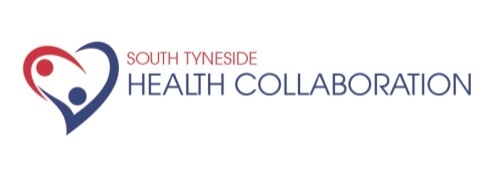 Seven day GP services across South Tyneside 	- 	1st Sept 2017Essential to add to your practice web site ASAP - Practice information:EXTENDED HOURS for Primary CareFor those patients who find it difficult to attend during regular hours or whose conditions worsen and feel need to be seen quickly, we offer Early Morning, Late Evening, Saturday and Sunday appointments which are pre-bookable only and should be booked Monday – Friday (Please do not turn up outside normal working hours without booking an appointment as you will not be seen.)This may be at this surgery or at another in South Tyneside. When offered an appointment elsewhere please do make sure you know where it is – staff will be able to give you the full address, and if we have a valid mobile phone number can text you the date, time, address and postcode.IF YOU ARE UNABLE TO ATTEND YOUR APPOINTMENT PLEASE CONTACT US AS SOON AS POSSIBLE TO ENABLE US TO OFFER IT TO SOMEONE ELSE – either via the practice or 0191 254 1040 during service hours.Further information can be found here: www.healthcollaboration.co.ukAdditional information – optional add in:People in South Tyneside can now access GP services until 8.00pm on weekdays and at the weekend and bank holidays in addition to 24 hour urgent care services at the South Tyneside Urgent Care Hub.The extended access GP centres are sited at:The evening and weekend appointments are available to everyone registered with a GP in South Tyneside and patients can book an appointment by contacting their GP practice.Please note that not each site will be open each day, you must telephone first. We are unable to see patients who do not pre-book.The service will be open during the following hours;Monday to Friday Mornings					7:00am - 8:00pmMonday to Friday Evenings					6.30pm – 8.00pmSaturday							10.00am – 2.00pmSunday 							10.00am – 1.00pmBank Holidays							10am – 1pmBy opening GP practices in the early morning, late evenings and weekends we hope patients find the service more convenient and provide continuity of care for people who need it. When the service is open as above we will have a dedicated number for patients to call and amend their booked appointment – 0191 254 1040 – this will be charged at the users normal call rate for a local geographical call – which may be more from a mobile phone.During the day, patients will still be able to contact their GP practice in the same way as they do now. After 6pm, by calling NHS 111, which is available 24/7 and free to call from landlines and mobiles, people will be signposted to the most appropriate service for their needs. This could be at one of the extended hours GP centres or the urgent care hub at South Tyneside hospital.For life threatening or serious injuries, people should of course dial 999. Farnham Medical Centre435 Stanhope Road, South Shields NE33 4QYMarsdenMarsden Road Health Centre, Marsden Road, South Shields, NE34 6REDr Haque171 Wenlock Road, South Shields, NE34 3BPTalbot MedicalStanley Street, South Shields, NE34 0BXWawn Street Wawn Street, South Shields, NE33 4DXThorniley-Walker And PartnersThe Medical Centre, Gibson Court, Boldon Colliery, NE35 9ANEllison ViewCampbell Park Road, Hebburn, NE31 2SPCentral SurgeryCleadon Park PCC, Prince Edward Road, South Shields NE34 7QDDr ChanStanhope Parade Health Centre, Gordon Street, South Shields, NE33 4JPSt George and RiversideNew George St, South Shields, NE33 5DUThe GlenGlen Street, Hebburn, NE31 1NUWhitburn3 Bryers Street, Whitburn, Sunderland, SR6 7EEImeary Street78 Imeary Street, South Shields, NE33 4EGEast Wing Palmer Community Hospital, Wear Street, Jarrow, NE32 3UX